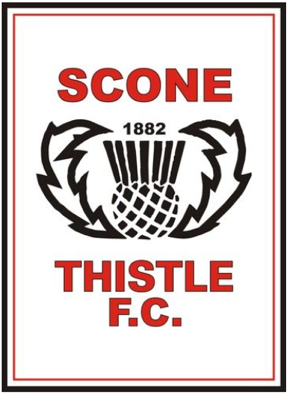 CODE OF CONDUCTCOACHES CODE OF CONDUCTAllow all players, no matter their level of ability, the opportunity to play.Respect the rights, dignity & worth of every player and treat everyone equally within the context of football.Always pursue fair play.Prohibit use of camcorders and cameras unless parental consent has been provided.Place safety and well-being of the player above the development of performance.Be aware of the SFA’s and the Club’s Child & Vulnerable Adult Protection Policy and Procedures.Ensure that coaching sessions are enjoyable, well-structured and focus on developing skills, decision making and a general understanding of the game.Develop an appropriate working relationship with players based on mutual trust and respect.Encourage players to accept responsibility for their own behaviour and performance.Ensure that sessions and games are appropriate for the age, maturity, experience and ability of the individual.Must consistently display high standards of appearance and behaviour.Know where to find appropriate first-aid.Hold a current membership list and have a register available at all activities.PLAYERS CODE OF CONDUCTPlay by the rules – the rules of your club and the laws of the game.Never argue with a referee or other official – without these people you can’t play football.Control your temper - verbal abuse of officials and abusing other players doesn’t help you enjoy or win any games.Be a team player – It’s a team game, treat it that way.Treat all players as you would like to be treated – fairly.Co-operate with your coach, the referees and team-mates.Play for your own enjoyment & to improve your skills.Don’t use ugly remarks based on race, religion, gender or ability – you’ll let down your coach, team-mates and family if you do – & many such comments are actually now illegal.PARENTS & SUPPORTERS CODE OF CONDUCTRemember that you are there for the participants to enjoy the game.Encourage participation but don’t force it.Teach that enjoyment is more important than winning.Never ridicule mistakes or losses – supporters are there to support not downgrade.Lead by example and respect all players, coaches, referees and spectators – physical or verbal abuse will not be tolerated.Recognise all volunteers who are giving up their valuable time.Never publicly criticise referees – raise personal concerns with club officials in private.Don’t use ugly remarks based on race, religion, gender or ability – you’ll let down your family and  yourself if you do – & many such comments are actually now illegal.By registering their child with Scone Thistle Community Football Club parents agree to abide by these principles. They agree to support the Club in its undertakings and encourage the Club to take any necessary disciplinary actions where warranted of any players, parents and or spectators for repeated or serious breaches of these Codes of Conduct.